令和５年度　大阪の子どもを守るネット対策事業「ＯＳＡＫＡスマホアンケート２０２３」実施要項１．目的　　　「大阪の子どもを守るネット対策事業」の一環として、大阪府内に通学している子どもや保護者のスマートフォン等の利用の実態を把握し、課題と対策について検討する際の基礎資料とするため、「ＯＳＡＫＡスマホアンケート２０２３」を実施します。　　　今年度は、対象とする全ての方（小学校１年生から高校生までの方及び保護者の方）にグーグルが提供するアンケート作成管理ソフトウェア（以下「グーグルフォーム」）を用いてアンケートを実施します。ぜひ本アンケート調査へのご協力をお願いします。２．アンケートの実施方法　　原則、グーグルフォームでの実施をお願いします。　　※グーグルフォームの使用ができない場合は、マイクロソフトフォームにてご回答いただくことも可能であるため、ご希望がございましたら、「７.問合せ・回答先」までご連絡ください。　　アンケート内の学校コードは、別添「ＯＳＡＫＡスマホアンケート２０２３学校コード」をご参照の上、ご回答お願いいたします。（１）小学生から高校生までの方・学校において、児童・生徒が貸与を受けているタブレット等から各自アンケート回答用URLにアクセスいただき、ご回答をお願いします。（各学校の実施単位は、クラス単位や学年単位でも構いません。）・自校において、集計データ（生データ）の利用を希望される場合は、別添「アンケートデータ希望票」に必要項目をご記入の上、「７.問合せ・回答先」にご提出をお願いします。・小学校１年生から３年生用のアンケートについて、グーグルフォームを使用できない場合は、「７.問合せ・回答先」にご連絡をお願います。（２）保護者の方　　・学校において別添（チラシ）を印刷していただき、保護者の方にお渡しください。（各学校の実施単位は、クラス単位や学年単位でも構いません。）・自校において、集計データ（生データ）の利用を希望される場合は、別添「アンケートデータ希望票」に必要項目をご記入の上、「７.問合せ・回答先」にご提出をお願いします。３.　配布物　・ＯＳＡＫＡスマホアンケート２０２３【小学校１～３年生用】（参考）　・ＯＳＡＫＡスマホアンケート２０２３【小学校４年生～高校生用】（参考）　・ＯＳＡＫＡスマホアンケート２０２３【保護者用】（参考）　・チラシ「ＯＳＡＫＡスマホアンケート２０２３ご協力のお願い」　・アンケートデータ希望票　・「ＯＳＡＫＡスマホアンケート２０２３学校コード」４．アンケート回答用ＵＲＬ及びＱＲコードについて＜ＵＲＬ＞<小学生用>：https://docs.google.com/forms/d/1TAud7YvgeiXrsAg3R8zP4KKG9ETBZMz7mxUMsAobz5U/edit<中学生用>：https://docs.google.com/forms/d/1ILdfYi9ntWYT9W7mL4qJa_yy8lltMn-hKoGGiPEknR8/edit<高校生用>：https://docs.google.com/forms/d/1XN1bg-bIWOBqzfM5yMFbo47h3_MT2aABmjrCnMcpiV4/edit<小学生保護者用>：https://docs.google.com/forms/d/e/1FAIpQLSdczuy0csWFgzseaWjCXQ2HUoFcJiaJMU8I6BpYjbTuJ9R-cw/viewform?usp=sf_link<中学生保護者用>：https://docs.google.com/forms/d/e/1FAIpQLScxwWub7dZkgu-7PVTJMwiHX-Ji6B1I2-5Chlvs7RJTX4HP7A/viewform?usp=sf_link<高校生保護者用>：https://docs.google.com/forms/d/e/1FAIpQLSeri5uQlhRoETuM4ALzvVvUOxpf_-1pM-Zioijf9KxhE_aMkA/viewform?usp=sf_link＜ＱＲコード＞５.　回答期限　令和５年７月２０日（木）　　グーグルフォームでの実施については、７月２０日までに入力を終えてください。アンケート用紙（紙）で実施される場合は、入力したエクセルファイルを「７.問合せ・回答先」に７月２０日までに送付願います。６．アンケート結果について「小学校１～３年生用」、「小学校４学生～高校生用」のアンケート結果については、８月７日（月）に開催予定の「ネット利用をみんなで考えるプロジェクト」児童・生徒ワークショップの中で発表するとともに、保護者用と合わせて府ホームページ等で公表します。７．問合せ・回答先　　大阪府福祉部子ども家庭局　子ども青少年課　青少年育成グループ　井村・林・眺野電　　話：06-6941-0351（内線4846）/06-6941-7681（直通）ファックス：06-6941-7679　メールアドレス：kodomoseishonen@gbox.pref.osaka.lg.jp８．その他○「小学校１～３年生用」のアンケートをアンケート用紙（紙）で行われた場合、結果の入力は、お手数ですが各学校にてお願いします。アンケート用紙原本の本課への送付はご遠慮ください。○子ども青少年課ホームページ「大阪の子どもを守るネット対策事業　事業報告書＆適切なネット利用のための事例・教材集」https://www.pref.osaka.lg.jp/koseishonen/nettaisaku/netkyozai.html<小学生用><中学生用><高校生用>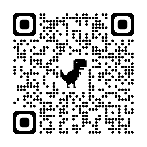 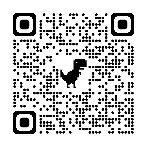 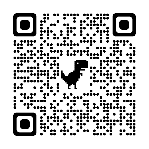 ＜小学生保護者用＞＜中校生保護者用＞＜高学生保護者用＞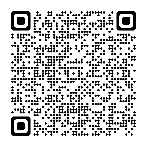 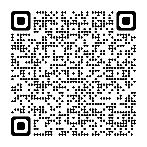 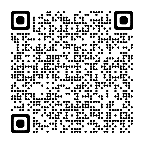 